COONAMBLE BOWLING CLUB PAVILION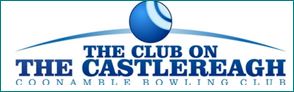 Chief Stewards – Amanda Colwell 0268 238274, 0458238274Kylie Parry 0437226600pavilion@coonambleshow.comEntry fee for all sections $1 unless otherwise statedPrize money    1st $2    2nd $1   unless otherwise statedMost Successful Exhibitor across all Pavilion Sections$100 and sashEntries can be lodged at the Showground Friday 22nd May from    	2 - 5.30pm, Saturday 23rd May between 8.30 – 12 noon except cut flowers decorative flowers and cookery which are all to be at the Pavilion 8.30 - 10am on Tuesday 26th May andphotography which must be entered at the Outback Arts office before 5pm Friday 15th May.All entries must be detailed on a fully completed and signed entry form, available from the Secretary’s office or downloaded from the website www.coonambleshow.comGarment is something you wear, and an article is not a garmentAll exhibits must be presented in a complete and clean stateEntries should be completed in the previous 12 monthsAny item having won previously at the Coonamble Show is not eligible for competitionEntries can only be entered in 1 classEntries must be the bona fide work of the exhibitorClasses can be changed at the discretion of the chief stewardsEntries must remain on display until 3pm on the final day of the Show, after which they can be collected from the stewards, at that time please have your entry signed out by the steward. All entries not collected will be disposed ofThe rules, regulations and participants indemnity earlier in this Schedule also apply to the Pavilion section Please feel free to contact the chief stewards with any questions concerning entry criteriaGreat care is taken with entries, but no responsibility for loss or damage can be accepted. All prize money to be collected from the office in the Pavilion after 3pm or at the Show Office for a limited time after the Show, upon presentation of the prize voucher. Uncollected prize money goes towards the prize pool for the following year.NEEDLEWORK AND SEWINGAll articles to be clean and well presented.Articles should preferably been completed in previous 12 monthsEntries in this section to be presented at the Show Pavilion between 2 - 5.30pm Friday 22nd and 9am - 12 noon on Saturday 23rd May	No knitting or crochet entry will be accepted without label from wool or yarnDressmakingChampion $15 donated by Tong Fong Chinese RestaurantN1	Garment for childN2	Garment for adultPatchworkChampion $15 donated by Tong Fong RestaurantN3	Quilt featuring machine patchwork (quilted professionally)               $10 donated by the Material GirlsN4	Quilt featuring machine patchwork (quilted domestic machine) 	   $10 donated by Mink & MeN5	Quilt featuring machine patchwork (quilted hand)                             $10 donated by Mink & MeN6	Group quilt (top made by more than one person)                              $10 donated by the Material Girls N7	Quilt or article featuring applique $10 donated by Mink & MeN8	Hand pieced article $10 donated my Libby KennedyN9	Miniature patchwork quilt (max size 1mx1m) $10 donated by Mink & MeN10	Patchwork article (not a quilt or bag)N11	Cushion cover $5 donated by the Material GirlsN12	Wall hangingEmbroideryChampion $15 donated by Stitches n Things by EmilyN13	Embroidered article $5 donated by Amanda ColwellN14	Charted cross stitch - linen or aida $5 donated by the Rackham FamilyN15	Piece of embroidery by person over 70 yearsN16	Embroidered cushion coverN17	Embroidered guest towel/washer $10 donated by Stitches n Things by EmilyN18	Woolen canvas work (tapestry)N19	Any article not mentioned HandcraftsChampion $15 donated by Tong Fong RestaurantEncouragement Award $10 donated by Coonamble Cottage IndustriesN20	Hat or headpieceN21	Covered coat hangerN22	Soft toyN23	Bag with handles $5 donated by Coonamble Cottage IndustriesN24	Bag without handles $10 donated by Stitches n Things by Emily          N25	Christmas decorationN26	Pin cushion/needle caseN27	Handcrafted article by person with a disabilityN28	Handcrafted article by person over 70 yearsN29	Wearable Nursery articleN30	Decorative nursery article $10 donated by Stitches n Things by EmilyN31	Any work of macraméKnitting & Crochet Champion $15 donated by Tong Fong RestaurantN32	Knitted garment in under 8 ply yarnN33	Knitted garment in 8 ply yarn or overN34	Knitted garment by a person over 70 yearsN35	Knitted articleN36	Knitted rugN37	Crocheted rug $10 donated by NorthWest VetsN38	Crocheted article $5 donated by Cottage IndustriesN39	Crocheted garment N40	Crocheted garment or article by person over 70 years $10 donated by NorthWest VetsFINE ARTSPictures must be framed or mounted ready for hanging or they will not be acceptedCopies will not be acceptedEntries must be the bona fide work of the exhibitor and not previously exhibited in a Coonamble Show Society competitionPhotography excluded from this section, with the exception of class 10Any medium for painting is defined as collage, gouache, oil, water and acrylicAny medium for drawing is defined as pencil, conte, pastel, oil pastel, charcoal, pen and ink and felt penEntries in this section to be presented at the Show pavilion between 2 - 5.30pm Friday 22nd and 9am - 12 noon on Saturday 23rd May Champion Fine Arts $30 donated by Coonamble Arts AliveFA1	Painting, any medium – Landscape $10 donated by Sally StrattonFA2	Painting, any medium – Portrait $10 donated by Mink & Me    FA3	Painting, any medium - Any subject $10 donated by Sally StrattonFA4	Painting, any medium – Abstract $10 donated by Mink & Me    FA5	Drawing, any medium - Landscape $10 donated by Sally StrattonFA6	Drawing, any medium - Portrait $10 donated by Sally StrattonFA7	Drawing, any medium - Any subject $10 donated by Sally StrattonFA8	Nature study - any medium $10 donated by Mink & Me    FA9	Printmaking, any method $10 donated by Sally StrattonFA10	Mixed media, any medium $10 donated by Mink & Me    FA11	Any art work, any medium by a person with a disability over 18 yearsFA12	Traditional indigenous drawing or painting any medium $10 donated by Coonamble Arts AliveFA13	Contemporary indigenous drawing or painting any medium $10 donated by Coonamble Arts AlivePottery / CeramicsChampion Fine Arts $30 donated by Mink & MeFA14	Functional piece $10 donated by Sally StrattonFA15	Sculptural/decorative piece $10 donated by Sally StrattonFA16	Open – favourite piece $10 donated by Sally StrattonFA17	Novice – less than 1 years’ experience $10 donated by Mink & Me       SculptureFA18	Metal - any subject                FA19	Mixed media - Any subject   PHOTOGRAPHYAll photography entries must be entered at the Outback Arts Office before 4pm Friday 15th MayNo glass mounted photos will be acceptedAll photos must be taken by the exhibitorNo more than 1 photo per mount, except Class 13Size – A4 (29.7cm x 21cm) maximum with a 1cm border of lightweight cardboard for display purposes. No minimum sizePhotographs entered can come from either a digital or film camera Photography is the product of the person taking the photograph and not the cameraPhotos must be printed on high quality photography paperEntries into the Open classes may be mailed to Coonamble Show Secretary, PO Box 400, Coonamble NSW 2829Please include return postage if necessaryChampion Open and Local Photograph Prizes $25 donated by Coonamble Arts AliveOpen ColourP1	Portrait (likeness of person or animal)P2	Action/Sport or adventure $10 donated by David ChadwickP3	Landscape/seascape/waterscape $10 donated by David ChadwickP4	Nature $10 donated by David ChadwickP5	Baby or Child studyP6	Urban/streetscape $10 donated by MurtechP7	Close up/still life $10 donated by David ChadwickP8	Photo taken from a drone $10 donated by Murtech CoonambleP9	Dust $50 donated by Mink & MeBlack and WhiteP10	Portrait (likeness of person or animal) $10 donated by David ChadwickP11	Any subject $10 donated by MurtechLocal ColourP12	Action/sport study $10 donated by MurtechP13	Photo taken at night $10 donated by MurtechP14	Telling a story/ with a common theme, set of 3 $10 donated by Coonamble TimesP15	Baby or Child studyP16	Portrait $10 donated by Coonamble TimesP17	Flower study $10 donated by Mink & MeP18	Nature $10 donated by Mink & Me P19	Coonamble street scene $50 donated by Global VillageP20	Enhanced photo (ie using Photoshop etc) $10 donated by MurtechP21	Person or people at work $10 donated by MurtechP22	Photo taken from a drone $10 donated by Murtech HERITAGE CRAFTSEntries in this section to be presented at the Show pavilion between 2 - 5.30pm Friday 22nd and 9am - 12 noon Saturday 23rd MayWoodworkHC1	Article of furniture $5 donated by Will BurnheimHC2	Article of furniture from recycled timber $10 donated by Men's ShedHC3	Article of restored/ recovered furniture $5 donated by Will BurnheimHC4	Lathe work – spindle turning $5 donated by Will BurnheimHC5	Lathe work – face plate or chuck $5 donated by Will BurnheimHC6	Wooden toy $5 donated by Will BurnheimWelding and Metal WorkHC7	Practical article made from recycled metal $5 by Andrew WindsorHC8	Decorative or artistic article $5 donated by Andrew WindsorHC9	Most original article $5 donated by Andrew WindsorHC10	Forged item $5 donated by Andrew WindsorLeather CraftHC11	Any article $10 donated by Matt ShepherdHome Brew2x 300ml bottles to be supplied for each entry – one to taste and one to displayJudging – points awarded for aroma, appearance, flavour and mouth feel$50 donated by the Bucking Bull HotelHC12	Dark beer (eg stout, porter, dark ale) HC13    Any other beer type (eg lager, pilsner)Preserved meatHC14	Salami or jerky to be presented in an oven bag in an esky of ice if appropriate. $10 donated by NorthWest VetsAny other example of bush craft HC15	Any article $10 donated by Matt ShepherdDecorative JewelleryDC1	Handcrafted silver jewelleryDC2	Handcrafted beaded jewelleryHORTICULTUREExhibits in this section to be with the Stewards at the Pavilion no later than 10am on Tuesday 26th May	 Exhibits to be grown by the exhibitor except decorative flowersExhibitors should supply own containers - we supply ordinary containersA collection to be 6 cuts but not more than 10Champion rose to be chosen from section 20-25All cuts to have its own foliageGarden ProduceChampion Garden Produce $20 donated by Mink & Me H1	Table pumpkin, blue or grey $5 donated by Cottage IndustriesH2	Japanese pumpkin $10 donated by Mink & MeH3	Butternut pumpkinH4	Any other pumpkin not listedH5	Best squash or marrow, any variety $5 donated Good Food Basket H6	ZucchiniH7	ChilliesH8	Cucumber, any varietyH9	Any vegetable not listed $5 donated by Cottage IndustriesH10	Three mandarinsH11	Three orangesH12	Three lemons $5 donated by Cottage IndustriesH13	Four limesH14	Any other fruit not listed $5 donated by Good Food Basket  H15	Collection of fresh herbs, 4 or more $10 donated by Mink & Me H16	One dozen eggs - an egg will be broken to check for freshness & colour $5 donated by Macrae FamilyH17	6 goose or duck eggs – same conditions as H16H18	Collection of fresh vegetables, four or more varieties $5 donated by Good Food Basket  Cut FlowersHINTS FOR SHOWING CUT FLOWERS A rose should, if possible, have a long strong stem with healthy foliage and the bloom, with no side bud, should look up A rose in full bloom should show a stamen Rose in three stages, bud should show very little colour, next rose 1/2 - 3/4 open to full bloom, on separate stemsGeraniums, one head with leaf, not necessarily attachedOverall most successful rose exhibitor Prize and Trophy - J Miller-Lil Ballard Memorial TrophyMost Successful Exhibitor - $10 donated by Cant's Home HardwareChampion Rose Prize donated by Sheila's Safari NurseryH19	One red rose $10 donated by M & M Lampe  H20	One pink rose $10 donated by M & M LampeH21	One yellow rose $10 donated by L ReganH22	One white or cream rose $10 donated by S & M MurrayH23	One apricot/salmon rose $10 donated by M & M LampeH24	One fancy rose $10 donated by L ReganH25	One Heritage style rose $10 donated by L ReganH26	Collection of hybrid tea roses (no buds) $10 donated by L ReganH27	Collection of rose buds – unfurling $5 donated by Robyn HaniganH28	Three cuts floribunda roses – any colour $5 donated by Robyn HaniganH29	Three cuts miniature roses $10 donated by L ReganH30	Roses in three stages – bud showing colour - bud unfurling - open roseH31	Bunch of decorative roses $10 donated by M & M LampeH32	Fragrant rose $10 donated by M & L LefebvreH33	One cut zonal geranium  H34	One cut of ivy geranium  H35	Collection of geranium $5 donated by S & M MurrayH36	Three cuts of gerberaH37	One cut or spray of chrysanthemumH38	Collection of chrysanthemumH39	Container of flowering shrub $5 donated by H NalderH40	Container of flowering vine                         H41	One cut of strelitziaH42	One cut of bulb / rhizome not mentionedH43	One bloom not mentioned.Decorative flowersAccessories (including artificial or dried flowers, berries foliage etc) can be included in any class if desired, but they must have some definite use in the arrangementWiring is allowed to give any desired curve or foliage or stem, but any prominent wiring must be taken into consideration when judgingArrangements will not be moved by the JudgeThe colour of the container will be taken into consideration when judgingChampion Exhibit Trophy donated by Sheila's Safari NurseryMost Successful Exhibitor $20 donated by Mrs C WilsonH44	Arrangement in white with foliage $10 donated by Mink & Me               H45	“Autumn Drama” $10 donated by Mink & Me               H46	Informal arrangement of <five blooms and foliage $10 donated by Mink & MeH47	Prettiest posy $10 donated by Mink & Me                                                              H48	Arrangement using 2 distinct colours of flowers $10 donated by Mink & Me    -Hint: distinct colours – balance of the colours with the container will be considered H49	Arrangement of mixed roses and their own foliage $10 donated by Mink & Me    H50	Arrangement of chrysanthemums $10 donated by Mink & Me    H51	Arrangement of foliage $10 donated by Mink & Me               H52	Arrangement of geraniums and their own foliage in an unusual container $10 donated by Mink & Me    H53	Arrangement of dried or artificial flowers $10 donated by Mink & Me               H54	Arrangement for a dressing table in a silver container $10 donated by Mink & Me    H55	Arrangement featuring 2 or more pieces of succulent $10 donated by Mink & Me    H56	Arrangement of natives $10 donated by Mink & Me               H57	Arrangement with 1 flower $10 donated by Mink & Me    H58	Arrangement including fruit $10 donated by Mink & Me	      H59	Succulent growing in a container, container to be no more than	20cm across $10 donated by Mink & MeH60	Arrangement of handmade flowers $10 donated by Mink & Me    	COOKERY AND HOMEMADESAll exhibits (EXCEPT JAMS AND PRESERVES) must be delivered to the Pavilion no later than 10am on Tuesday 26th MayScones - round not squareExhibits must be presented in oven bags - if cake is iced, wait until icing is set before placing in bag All cookery must be the bona fide work of the exhibitorUnless specified, tins can be round or square - no ring tinsAll judging points will be considered - but flavour and eating quality will be the deciding factor Cooking should be presented on firm covered cardboard or a paper plateThere should be no visible rack marks on cakesNo packet cake mixes permittedChampion Prize $20 donated by Coonamble Cottage IndustriesMost successful Exhibitor classes 1 - 24  Alice Hunt Memorial Prize presented by her familyC1	Plate of 4 scones $10 donated by The HubC2	Plate of 4 pumpkin scones $10 donated by The HubC3	Plain butter cake, iced, no decorations (20cm round tin) $10 donated by CJ’s Country KitchenC4	Orange cake, iced $10 donated by Cottage Industries       C5	Chocolate cake, iced $10 donated by Danny KeadyC6	Coffee cake, iced $10 donated by Terry HaniganC7	Biscuits (any type) – 6 biscuits, 3 different varieties $5 donated by Coonamble Cottage IndustriesC8	6 Anzac biscuits $5 donated by Richie MarkeyC9	4 pieces of shortbread $10 donated by The HubC10	Sponge sandwich (no corn flour) $10 donated by The Hub C11	Corn flour sponge sandwich – (jam filled only) $50 donated by Swanny’s Frozen FoodsC12	Chocolate cake made by a man $50 donated by Swanny’s Frozen FoodsC13	Gluten free cake any flavour $10 donated by The HubC14	Date and nut roll $10 donated by CJ’s Country KitchenC15	Banana cake $5 donated by The Hub                                       C16	Carrot cake $10 donated by The HubC17	Marble cake $10 donated by CJ’s Country KitchenC18	4 pieces of slice (any type) $10 donated by The HubC19	4 choc chip muffins C20	4 sweet muffins $10 donated by The HubC21	4 iced and decorated patty cakes – judged on appearance, not cutC22	Rich Fruit Cake - recipe provided on next page must be used Free entry $20 donated by Coonamble Cottage IndustriesC23	My favourite cake (tell us what it is!) decoration encouraged $20 donated by Amanda ColwellDecorated CakeThis section is judged on appearance only. Dummy cakes may be used but must be stipulated when entered.Wire, tape, tulle, fabric ribbon, braid, cord, stamens, pillars, ornaments, flowers, computer imaging, leaves, fresh or dried flowers may be used.C24	20cm round or square cake made for a celebration.$20 donated by CJ’s Country KitchenJams and PreservesEntries in this section to be presented at the Show pavilion between 2 - 5.30pm Friday 22nd and 9am - 12 noon Saturday 23rd May Jars to be labelled with the contents and ingredientsAll entries to be made by the exhibitorJellies are not jamsJars should be well cleaned, and not have any mould Lids to be painted or covered over if using recycled lids. If using fabric for lid covers, please use rubber bands not ribbonChampion exhibit - The Grace Mason Perpetual Trophy C25	Jelly $5 donated by Amanda Colwell                                      C26 	Fig jam $5 donated by Cherie WilsonC27	Apricot jam $5 donated by Cherie WilsonC28	Marmalade $10 donated by Global VillageC29	Strawberry jam $5 donated by Larry RindfleishC30	Plum jam $5 donated by Coonamble CellarsC31	Mulberry jam $5 donated by Coonamble CellarsC32	Jam not mentioned $10 donated by Global VillageC33	Collection of 3 marmalades $10 donated by Global VillageC34	Collection of 3 jams $5 donated by Supa IGAC35	Lemon butter $5 donated by Bev White MassageC36	Any citrus or fruit butter $5 donated by Richie MarkeyC37	Chutney $5 donated by Joe's ButcheryC38	Bottle of sauce $10 donated by Rosies Honey Mustard DressingC39	Relish $5 donated by Cottage IndustriesC40	Pickles, any variety $5 donated by Cottage IndustriesC41	Collection of 3 condiments $5 donated by Joe's ButcheryC42	Fruit preserved in syrup or alcohol $10 donated by Global VillageC43	Tomato jam $5 donated by Bev White MassageC44	Unusual pickle, preserved lemons, olives etc $10 donated by Global Village	C23 ASC COMPETITION RICH FRUIT CAKE RECIPE250g sultanas250g chopped raisins250g currants25g chopped peel90g chopped glace cherries90g chopped blanched almonds1/3 cup sherry or brandy250g plain flour60g self-raising flour1/4 teaspoon grated nutmeg1/2 teaspoon ground ginger1/3 teaspoon ground cloves250g butter250g soft brown sugar1/2 teaspoon lemon essence or finely grated lemon rind1/2 teaspoon almond essence1/2 teaspoon vanilla essence4 large eggsMix together all the fruits and nuts and sprinkle with the sherry or brandy. Cover and leave for at least 1 hour, but preferably overnight. Sift together the flour and spices. Cream together butter and sugar with the essence. Add the eggs one at a time, beating well after each addition, then alternately add the fruit and flour mixture. Mix thoroughly. The mixture should be stiff enough to support a wooden spoon.Place the mixture into a prepared tin no larger than 20cm and bake in a slow oven for approximately 3½ - 4 hours.  Allow the cake to cool in the tin. The cake can be made many weeks or months beforehand, and is often better for it.NOTE: Winner at Coonamble Show will be required to cook a second "Rich Cake" in order to compete in a semi-final to be conducted by each of the 14 Groups of the Agriculture Societies Council of NSW. The 14 winners will be required to cook a third "Rich Fruit Cake" for the final Judging at the Royal Easter Show where the winner will receive a cash prize of $50 (and fame throughout the land!) COONAMBLE BOWLING CLUBJUNIOR PAVILIONChief Stewards – Amanda Colwell 0268 238274, 0458238274Kylie Parry 0437226600pavilion@coonambleshow.comEntry fee for all sections $1 unless otherwise statedPrize money    1st $2   2nd $1 unless otherwise statedMost Successful Junior Exhibitor across all Pavilion Sections$25 and sashEntries can be lodged at the pavilion on  Friday 22nd 2-5.30pm and Saturday 23rd May between 8.30-12 noon except cut flowers decorative flowers and cookery which is to be at the Pavilion no later than 10am on Tuesday 26th May andphotography which must be entered at the Outback Arts office before 5pm Friday 15th May.All entries must be detailed on a fully completed and signed entry form, available from the Secretary’s office or downloaded from the website www.coonambleshow.com. A parent or guardian must sign on behalf of minorsNo late entries can be acceptedGarment is something you wear, and an article is not a garmentAll exhibits must be presented in a complete and clean stateEntries should be completed in the previous 12 monthsAny item having won previously at the Coonamble Show is not eligible for competitionEntries can only be entered in 1 classEntries must be the bona fide work of the exhibitorClasses can be changed at the discretion of the chief stewardEntries must remain on display until 3pm on the final day of the Show, after which they can be collected from the stewards, at that time please have your entry signed out by the StewardAll entries must be collected on the last day of the Show or will be deemed the property of the Show SocietyThe rules, regulations and participants indemnity earlier in this Schedule also apply to the Pavilion Section Please feel free to contact the Chief Steward with any questions concerning entry criteriaGreat care is taken with entries, but no responsibility for loss or damage can be accepted. All prize money to be collected from the office in the Pavilion after 4pm or at the Show Office in the RTC for a limited time after the Show, upon presentation of the prize voucher Uncollected prize money goes towards the prize pool for the following year.JUNIOR NEEDLEWORKEntries in this section to be presented at the Show pavilion between 2 - 5.30pm Friday 22nd and 9am - 12 noon Saturday 23rd MayChampion prize $15 donated by Tong Fong RestaurantPreschool 4yrs and underJN1	Hand stitched article $10 donated by Lorna Lefebvre  Infants 5yrs to 7yrsJN2	Hand stitched article $10 donated by Hannah Windsor  Primary 8yrs to 12yrs JN3	Hand or machine made article $5 donated by Julia TaylorJN4	Any embroidery style $5 donated by Julia TaylorHigh School 13yrs to 17yrsJN5	Hand or machine made article $5 donated by Stitches n Things by EmilyJN6	Any embroideryJN7	Patchwork article JN8	Other needlecraft JUNIOR FINE ARTS Entries in this section to be presented at the Show pavilion between 2 - 5.30pm Friday 22nd and 9am - 12 noon on Saturday 23rd May Pictures must be framed, mounted or with a cord ready for hanging or they will not be acceptedCopies will not be acceptedAny medium for painting is defined as collage, gouache, oil, water and acrylicAny medium for drawing is defined as pencil, conte, pastel, oil pastel, charcoal, pen and ink and felt penStewards have the right to change classes where necessary to allow for age categoriesAll exhibitors should be under 18 yearsChampion Prize $10 donated by Arts AliveJFA1	Painting, any medium - any subject (12 - 17) $5 by Coonamble TimesJFA2	Painting, any medium - any subject (Under 12) $5 by Coonamble TimesJFA3	Drawing, any medium - Any subject (12 - 17) $5 by Coonamble TimesJFA4	Drawing, any medium - any subject (Under 12) $5 by Coonamble TimesJFA5	Nature study, any medium (12 - 17) $5 donated by Coonamble Arts AliveJFA6	Nature Study, any medium - Any subject (Under 12) $5 donated by Coonamble Arts AliveJFA7	Mixed Media, any medium - Any subject (12 - 17)JFA8	Mixed Media, any medium - Any subject (Under 12)JFA9	Art work, any medium by a person with a disability (12 - 17)JFA10	Art work, any medium by a person with a disability (Under 12)JFA11	Traditional indigenous drawing/painting any medium (17 and under)$5 donated by Coonamble Arts AliveJFA12	Contemporary indigenous drawing /painting any medium (17 and under) $5 donated by Coonamble Arts AliveJunior CeramicsJFA13	Wheelwork any subject (17 and under)$5 donated by Sally StrattonJFA14	Hand built any subject (17 and under)$5 donated by Sally StrattonJFA15	Novice – less than 1 years’ experienceJunior SculptureJFA16	Decorative sculpture, any medium (12 - 17) $5 donated by Pippa FisherJFA17	Decorative sculpture, any medium (Under 12 years) $5 donated by Pippa FisherJUNIOR CRAFTSEntries in this section to be presented at the Show pavilion between 2 - 5.30pm Friday 22nd and 9am - 12 noon on Saturday 23rd MayJunior JewelleryJDC1	Macaroni jewellery (pre-school) JDC2	Piece of jewellery (primary school)JDC3	Piece of jewellery (high school)Junior WoodworkChampion student cabinet work $5 donated by Tong Fong RestaurantChampion student project $5 donated by Tong Fong RestaurantJDC4	Student Project – cabinet work (years 7 – 8) JDC5	Student Project – cabinet work (years 9 - 10)JDC6	Student Project – cabinet work (years 11 - 12)    JDC7	Student Project – Wooden toy (years 7 - 12)Junior Metal WorkChampion $10 donated by Adrian LyonsJDC7	Fabricated item $10 donated by Adrian LyonsJDC8	Sheet metal item $10 donated by Adrian LyonsJDC9	Wrought Iron / Forged item (years 7 - 9) $10 donated by Adrian LyonsJDC10	Wrought Iron / Forged item (years 10 - 12) $10 donated by Adrian LyonsChildcare Services Display CompetitionAll preschool and childcare services in Coonamble and Quambone are invited to enter this competition. A free standing display depicting your choice of theme to be presented to the Pavilion before 5pm Monday 25th May.JDC11 $10 entry and $50 first place prize only. Original thinking encouraged!!Junior LegoFree form Lego construction firmly attached to standard Lego baseboard Judged on originality and complexityJDC12	Under 8 years $10 donated by Lorna LefebvreJDC13	8 to 12 years   $10 donated by Lorna LefebvreJDC14	12 to 17 years $10 donated by Lorna LefebvreJDC15 Lego Technic piece using a motor $10 donated by MurtechDressed teddy or dollDress your favourite teddy or doll in their best outfit – does not need to behand made  JDC16               Under 5 years $10 donated by Hannah Windsor JUNIOR PHOTOGRAPHYAll photography entries must be entered at the Outback Arts Office before 4pm Friday 15th MayNo glass mounted photos will be acceptedAll photos must be taken by the exhibitorSize – A4 (29.7cm x 21cm) maximum with a 1cm border of lightweight cardboard for display purposes. No minimum sizePhotographs entered can come from either a digital or film camera Photography is the product of the person taking the photograph and not the cameraPhotos must be printed on high quality photography paperChampion Junior Print $20 donated by Coonamble Arts AliveJP1	People or family (10 and under) $10 donated by Katrina LefebvreJP2	People or family (11 - 17) $10 donated by Katrina LefebvreJP3	Animal or bird (10 and under) $5 donated by the Macrae FamilyJP4	Animal or bird (11 – 17) $10 donated by MurtechJP5	Any Subject (10 and under) $10 donated by Coonamble TimesJP6	Any Subject (11 - 17) $5 donated by the Rackham FamilyJP7	Photo of my friends $5 donated by the Macrae FamilyJUNIOR DECORATIVE FLOWERSChampion Exhibit $10 donated by M & L LefebvreEntries to be presented at the Pavilion no later than 10am Tuesday 26th MayJDF1	An arrangement of different coloured foliage (under 5)JDF2	Decorated potato (under 5) $5 donated by the Macrae Family JDF3	Weeds in a tin (under 5) $5 donated by the Macrae FamilyJDF4	Animal/bird modelled from fruit or vegetables (5-9) $5 donated by Macrae Family  JDF5	Arrangement in a boot (5-9) $10 donated by Hannah WindsorJDF6	Flowers in a jar for Grandmother (5-9) $10 donated by M & L LefebvreJDF7	Decorated plate (5-9) $10 donated by Hannah WindsorJDF8	Flowers in a posy for Mother’s day (9 -17) $10 donated by M & L LefebvreJDF9	Arrangement in an unusual container (9-17) $5 donated by Amanda ColwellJUNIOR COOKERYChampion Junior Cook $10 donated by the Rackham FamilyEntries to be presented at the Pavilion before 10am on Tuesday 26th MayK-Y2 JC1	4 cup cakes (not iced) $5 donated by The HubJC2	4 pieces of Mars Bar Slice $5 donated by The HubJC3	4 pieces of any other slice $5 donated by The HubJC4	6 biscuits $5 donated by The HubJC5	4 pikelets $5 donated by Cindy ParsonsJC6	1 decorated arrowroot biscuit $5 donated by Cindy ParsonJC7	Chocolate cake made by a boy (not a packet) $5 donated by Flick & Dan KeadyJC8	4 chocolate crackles $5 donated by Julia TaylorJC9	1 decorated cupcake made at home (not tasted) $5 donated by Macrae FamilyY3–Y6JC10	4 cup cakes (not iced) $5 donated by The HubJC11	4 pieces of Mars Bar Slice $5 donated by The HubJC12	4 pieces of any other slice $5 donated by The HubJC13	6 biscuits any type $5 donated by The HubJC14	4 pikelets $5 donated by Cindy ParsonsJC15	1 decorated gingerbread shape (not tasted) $5 donated by Cindy ParsonsJC16	Chocolate cake made by a boy (not a packet) $5 donated by Flick & Dan KeadyJC17	4 chocolate crackles $5 donated by Julia TaylorJC18	1 decorated cupcake made at home (not tasted) $5 donated by Macrae FamilyJC19	1 decorated cupcake made at school $5 donated by The Hub (***please see stewards about special easy entry form***)JC20	4 muffins any flavour $5 donated by Bev White MassageJC21	Decorated 20cm cake suitable for birthday cake for a 10th birthday (Under 12) Judged only on appearance $108 donated by Bev White MassageJC22	Decorated 20cm round or square cake suitable for birthday cake for a 10th birthday (12 - 17 years) Judged only on appearance $10 donated by Bev White MassageCoonamble Shire Library Poetry CompetitionClosing Date: 4pm Thursday 7th May 2020Entries to be delivered to the Show Office at the Good Food Basket.Entry cost $1 per entry Competition Terms & Conditions:Poem must address the theme and be no longer than 300 words.Entries must be printed (no handwritten entries accepted), should be set out and spaced so that they are easy to read, fit on one A4 size paper with font size no smaller than 12 point. The title of the poem must go on the top of the paper and on this entry form; however the name of the author must not appear on the poem. If the judges determine that an entry does not meet these requirements, that entry will be set aside.Each entry must have a standard Pavilion entry form attached (download from www.coonambleshow.com or from the Show office)Entries containing material deemed by the judges to be inappropriate, offensive, racist, inflammatory or defamatory, or to have been plagiarised, or which breach the intellectual property rights of third parties, are ineligible to win any award.Entries must be the original work of the entrant and have no illustrations/photographs/drawings.Competition is open to all residents in the Coonamble Shire Local Government Area.Prize money will be paid in Coonamble Cash. Junior $50 and Youth $100.Copyright in all entries submitted remains with the author at all times. However, all authors give Coonamble Shire Council a non-exclusive, personal, perpetual and royalty-free licence to publish their poems (including electronically). There will be no payment (other than prize money) made to authors of published entries.Theme: Why I love my Community(300 word maximum)JPC1	Junior (K to Yr 6) $50.00JPC2	Youth (Yr 7 to Yr 12) $100.00	Prizemoney will be paid in Coonamble CashSCHOOL ARTIn addition to the art competition, each primary school will be allocated space in the Pavilion, to present a display reflecting their school, students and staff.Entry fee: FreePaper size: A4Frame can be used but must be within the paper size allowedStudents' name, class and school must be on the back of each piecePrizes: First $2 and ribbon, 2nd and 3rd ribbonsK	Free choice any mediumYr 1	Free choice painting Yr 2	Animals - any mediumYr 3	Book character with name of character & book title included  Yr 4	Still life panting Yr 5	Computer generated art/photography Yr 6	Landscape - any medium